D.V.R. Diploma Vestigia Romane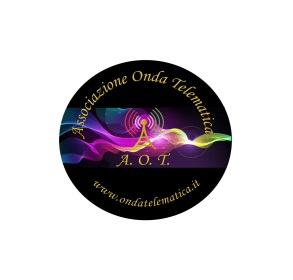 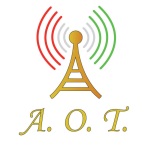 Sito ufficiale: www.ondatelematica.it   Compilare e inviare allo staff del Diploma:          IZØHLY, Renato mailto:iz0hly@ondatelematica.it          e p.c. IZØVQV, Andrea  iz0vqv@ondatelematica.it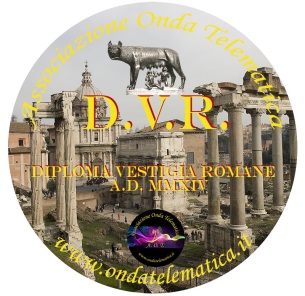 Modulo accredito attivazioneData:      								In fede     Informazioni generali:Informazioni generali:Informazioni generali:Informazioni generali:Informazioni generali:Informazioni generali:Informazioni generali:Informazioni generali:Informazioni generali:Informazioni generali:Informazioni generali:Informazioni generali:Informazioni generali:Informazioni generali:Informazioni generali:L’ OM:                             L’ OM:                             L’ OM:                             L’ OM:                             L’ OM:                             Nominativo:      Nominativo:      Nominativo:      Nominativo:      Nominativo:      Nominativo:      Nominativo:      Nominativo:      Nominativo:      Nominativo:      Indirizzo       Indirizzo       Indirizzo       Indirizzo       Indirizzo       Indirizzo       Indirizzo       CAP      CAP      CAP      CAP      Città      Città      Provincia   Provincia   Provincia   Provincia   Provincia   Provincia   Provincia   Provincia   Provincia   Provincia   Telefono      Telefono      Telefono      Cellulare      Cellulare      Cellulare      Cellulare      Cellulare      E-Mail      E-Mail      E-Mail      E-Mail      E-Mail      E-Mail      Dati tecnici per la convalida dell’attivazione ai fini del Diploma dei Castelli d’Italia:Dati tecnici per la convalida dell’attivazione ai fini del Diploma dei Castelli d’Italia:Dati tecnici per la convalida dell’attivazione ai fini del Diploma dei Castelli d’Italia:Dati tecnici per la convalida dell’attivazione ai fini del Diploma dei Castelli d’Italia:Dati tecnici per la convalida dell’attivazione ai fini del Diploma dei Castelli d’Italia:Dati tecnici per la convalida dell’attivazione ai fini del Diploma dei Castelli d’Italia:Dati tecnici per la convalida dell’attivazione ai fini del Diploma dei Castelli d’Italia:Dati tecnici per la convalida dell’attivazione ai fini del Diploma dei Castelli d’Italia:Dati tecnici per la convalida dell’attivazione ai fini del Diploma dei Castelli d’Italia:Dati tecnici per la convalida dell’attivazione ai fini del Diploma dei Castelli d’Italia:Dati tecnici per la convalida dell’attivazione ai fini del Diploma dei Castelli d’Italia:Dati tecnici per la convalida dell’attivazione ai fini del Diploma dei Castelli d’Italia:Dati tecnici per la convalida dell’attivazione ai fini del Diploma dei Castelli d’Italia:Dati tecnici per la convalida dell’attivazione ai fini del Diploma dei Castelli d’Italia:Dati tecnici per la convalida dell’attivazione ai fini del Diploma dei Castelli d’Italia:Data attivazioneNominativoutilizzatoBandaMHzNr.QSOsRef.DVRRef.DVRLocatoreLocatoreLocatoreLocatoreNome ReferenzaNome ReferenzaNome ReferenzaCoordinateDVR-     DVR-     Prima/seconda attivazione   Totale QSOs     Prima/seconda attivazione   Totale QSOs     Prima/seconda attivazione   Totale QSOs     Prima/seconda attivazione   Totale QSOs     Prima/seconda attivazione   Totale QSOs     Prima/seconda attivazione   Totale QSOs     Prima/seconda attivazione   Totale QSOs     Prima/seconda attivazione   Totale QSOs     Prima/seconda attivazione   Totale QSOs     stazione residente stazione residente stazione residente stazione residente stazione residente stazione residente nominativi degli OM partecipanti all’attivazione:      nominativi degli OM partecipanti all’attivazione:      nominativi degli OM partecipanti all’attivazione:      nominativi degli OM partecipanti all’attivazione:      nominativi degli OM partecipanti all’attivazione:      nominativi degli OM partecipanti all’attivazione:      nominativi degli OM partecipanti all’attivazione:      nominativi degli OM partecipanti all’attivazione:      nominativi degli OM partecipanti all’attivazione:      nominativi degli OM partecipanti all’attivazione:      nominativi degli OM partecipanti all’attivazione:      nominativi degli OM partecipanti all’attivazione:      nominativi degli OM partecipanti all’attivazione:      nominativi degli OM partecipanti all’attivazione:      nominativi degli OM partecipanti all’attivazione:      Documentazione allegata:Documentazione allegata:Documentazione allegata:Documentazione allegata:Documentazione allegata:Documentazione allegata:Documentazione allegata:Documentazione allegata:Documentazione allegata:Documentazione allegata:Documentazione allegata:Documentazione allegata:Documentazione allegata:Documentazione allegata:Documentazione allegata:commenti:commenti:commenti:commenti:commenti:commenti:commenti:commenti:commenti:commenti:commenti:commenti:commenti:commenti:commenti:Responsabilità:Responsabilità:Responsabilità:Responsabilità:Responsabilità:Responsabilità:Responsabilità:Responsabilità:Responsabilità:Responsabilità:Responsabilità:Responsabilità:Responsabilità:Responsabilità:Responsabilità:Il sopraelencato radioamatore dichiara di aver operato nel rispetto e in ottemperanza delle leggi italiane e secondo le modalità riportate nel Regolamento D.V.R.Di accettare ogni decisione assunta dallo Staff del Diploma nel caso di infrazioni al suddetto Regolamento.Il sopraelencato radioamatore dichiara di aver operato nel rispetto e in ottemperanza delle leggi italiane e secondo le modalità riportate nel Regolamento D.V.R.Di accettare ogni decisione assunta dallo Staff del Diploma nel caso di infrazioni al suddetto Regolamento.Il sopraelencato radioamatore dichiara di aver operato nel rispetto e in ottemperanza delle leggi italiane e secondo le modalità riportate nel Regolamento D.V.R.Di accettare ogni decisione assunta dallo Staff del Diploma nel caso di infrazioni al suddetto Regolamento.Il sopraelencato radioamatore dichiara di aver operato nel rispetto e in ottemperanza delle leggi italiane e secondo le modalità riportate nel Regolamento D.V.R.Di accettare ogni decisione assunta dallo Staff del Diploma nel caso di infrazioni al suddetto Regolamento.Il sopraelencato radioamatore dichiara di aver operato nel rispetto e in ottemperanza delle leggi italiane e secondo le modalità riportate nel Regolamento D.V.R.Di accettare ogni decisione assunta dallo Staff del Diploma nel caso di infrazioni al suddetto Regolamento.Il sopraelencato radioamatore dichiara di aver operato nel rispetto e in ottemperanza delle leggi italiane e secondo le modalità riportate nel Regolamento D.V.R.Di accettare ogni decisione assunta dallo Staff del Diploma nel caso di infrazioni al suddetto Regolamento.Il sopraelencato radioamatore dichiara di aver operato nel rispetto e in ottemperanza delle leggi italiane e secondo le modalità riportate nel Regolamento D.V.R.Di accettare ogni decisione assunta dallo Staff del Diploma nel caso di infrazioni al suddetto Regolamento.Il sopraelencato radioamatore dichiara di aver operato nel rispetto e in ottemperanza delle leggi italiane e secondo le modalità riportate nel Regolamento D.V.R.Di accettare ogni decisione assunta dallo Staff del Diploma nel caso di infrazioni al suddetto Regolamento.Il sopraelencato radioamatore dichiara di aver operato nel rispetto e in ottemperanza delle leggi italiane e secondo le modalità riportate nel Regolamento D.V.R.Di accettare ogni decisione assunta dallo Staff del Diploma nel caso di infrazioni al suddetto Regolamento.Il sopraelencato radioamatore dichiara di aver operato nel rispetto e in ottemperanza delle leggi italiane e secondo le modalità riportate nel Regolamento D.V.R.Di accettare ogni decisione assunta dallo Staff del Diploma nel caso di infrazioni al suddetto Regolamento.Il sopraelencato radioamatore dichiara di aver operato nel rispetto e in ottemperanza delle leggi italiane e secondo le modalità riportate nel Regolamento D.V.R.Di accettare ogni decisione assunta dallo Staff del Diploma nel caso di infrazioni al suddetto Regolamento.Il sopraelencato radioamatore dichiara di aver operato nel rispetto e in ottemperanza delle leggi italiane e secondo le modalità riportate nel Regolamento D.V.R.Di accettare ogni decisione assunta dallo Staff del Diploma nel caso di infrazioni al suddetto Regolamento.Il sopraelencato radioamatore dichiara di aver operato nel rispetto e in ottemperanza delle leggi italiane e secondo le modalità riportate nel Regolamento D.V.R.Di accettare ogni decisione assunta dallo Staff del Diploma nel caso di infrazioni al suddetto Regolamento.Il sopraelencato radioamatore dichiara di aver operato nel rispetto e in ottemperanza delle leggi italiane e secondo le modalità riportate nel Regolamento D.V.R.Di accettare ogni decisione assunta dallo Staff del Diploma nel caso di infrazioni al suddetto Regolamento.Il sopraelencato radioamatore dichiara di aver operato nel rispetto e in ottemperanza delle leggi italiane e secondo le modalità riportate nel Regolamento D.V.R.Di accettare ogni decisione assunta dallo Staff del Diploma nel caso di infrazioni al suddetto Regolamento.